       О Б Щ И Н С К И  С Ъ В Е Т   Б О Р О В А Н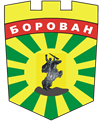 3240  Борован, ул. „Освобождение"  №1, тел.: (09147) 9404, www. borovan.bgobs-borovan@abv.bg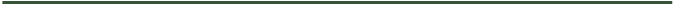 Постоянна комисия по „Образование, здравеопазване, култура, социална политика, спорт, туризъм и младежки политики“П Р О Т О К О Л № 4от 21.02.2024 г.Днес, 21.02.2024 г. /сряда/, от 14:00 ч. в Заседателната зала на Общински съвет – Борован, ул.“ Освобождение“ №1 се проведе заседание на комисията. Присъстват – 5 /пет/ броя членове.Има кворум за провеждане на заседанието.На заседанието присъстваха още:Г-н Ивайло Букерешки – Председател на Общински съвет – Борован;Г-н Илиян Буковски – Заместник- кмет на Община Борован;Г-жа Таня Петкова – Секретар на Община Борован;Г-жа Калинка Петкова – Директор УТЕЗГФ Община Борован;Г-жа Йоланта Цолова – Гл. експерт „Благоустройство и екология“ Община Борован;Г-жа Ивалина Николова – Мл. Експерт „Хуманитарни дейности“ Община Борован;Г-жа Илияна Петрова – Управител на ДСП – Борован.Заседанието се откри и се ръководи от председателя на комисията – г- жа Марина Гойлашка. Заседанието започна в 14:14 ч., тъй като г-жа Д. Тодорова закъсня.Г-жа Марина Гойлашка раздаде новопостъпилите материали на членовете на комисията, за да се запознаят с тях. Започна дискусия по точките от дневния ред за заседание на ОбС – Борован, което ще се състои на 23. 02. 2024 г., от 14:00 ч.Г-жа Марина Гойлашка, след като даде думата за питания, обяви, че няма постъпили такива относно т. 1 и т. 2 от дневния ред. По т. 3 – Предложения, Предложение първо, относно: Промяна броя на членовете и състава на постоянните комисии към ОбС – Борован, г-жа Д. Тодорова отправи запитване към вносителя – г-н И. Букерешки, какво налага тази промяна.Г-н И. Букерешки поясни, че г-н Петър Петров – общински съветник, е обвързан с членуване само в Постоянна комисия по Предотвратяване и установяване на конфликт на интереси, която заседава само при необходимост; по този начин този съветник е лишен от възможността и правото да получи трудово възнаграждение за участието си в дейността на Общинския съвет; освен това, обясни г-н И. Букерешки, някои от общинските съветници са членове в две комисии; промяната ще удостовери участието на всеки общински съветник в една комисия, а всяка от комисиите ще се състои от 4 членове. По Предложение второ, относно: Задание за допускане и направа на Подробен устройствен план (ПУП) с вх. № ЗТСУ-441/ 12. 12. 2023 г. от Димитър Ивов Пановски, г-жа М. Гойлашка припомни, че същото бе върнато за поправки на неточности в подадената информация.Г-жа Д. Тодорова поиска подробно пояснение по Предложението, като заяви, че  бланката не е променена, както и че отново е приложена скица на друг имот, която не отговаря на нотариалния акт, към който е приложена.Г-жа К. Петкова поясни, че бланката е за допускане, а останалото е изработен ПУП; също че е имало разминаване в декарите, което сега е уточнено; както и че г-н Д. Пановски е претърпял делба, но не е уточнил, че в ПУП не става въпрос за целия имот, а за част от него; и когато е поискал скица на имота, е получил такава за целия имот. Г-жа К. Петкова поясни също, че сега е предоставена само скицата, която удостоверява, че са останали два имота. Г-жа К. Петкова поясни, Г-жа Таня Петкова поясни, че когато се съставя нотариален акт, скицата се вади от кадастъра веднага; след делбата обаче не се предоставя нова скица.Г-жа М. Гойлашка даде думата за питания  по Предложение трето, относно: Определяне размера и местоположението на пасища, мери и ливади от общинския поземлен фонд за общо и индивидуално ползване за стопанската 2024/2025 година.Не постъпиха питания по Предложение трето.По т. 4 – Докладни записки.Първа Докладна записка, относно: Покана за свикване на Общо събрание на дружество „РЕГИОНАЛНА ЧИСТОТА – ОРЯХОВО“ ООД /01. 03. 2024 г./Г-жа Марина Гойлашка даде думата за питания, мнения и становища. Г-жа Й. Цолова поясни, че става дума за компостиращата инсталация и смяната на управителя на дружеството. Втора Докладна записка, относно: Приемане на извършени от „ВиК“ ООД – гр. Враца инвестиции /активи/ във ВиК инфраструктура и предаване управлението им на Асоциация по водоснабдяване и канализация на обособената територия, обслужвана от „ВиК“ ООД – Враца.Г-жа К. Петкова поясни, че ВиК – Борован са направили тези реконструкции за отчитане нивото на водата – три в с. Борован и една в с. Добролево, на обща стойност 11 000 лв. За да бъде предадено на А ВиК, е необходимо да мине през Общински съвет, след което се изготвя протокол, уведомление, и накрая се осчетоводява от ВиК, за да се издаде фактура на Община Борован. Г-жа К. Петкова съобщи също, че инвестициите за Община Борован са в размер на 2 %.Г-жа Д. Тодорова заяви, че размерът на инвестициите е много малък.След кратки разисквания по точките от дневен ред, г-жа М. Гойлашка съобщи, че по следващите три докладни не са постъпили питания, мнения и становища.Г-жа Й. Цолова поясни за двете докладни относно: отчет за управлението на отпадъците, и отчет – за опазване на околната среда, че тези отчети се изготвят всяка година по един и същи начин, в срок до 31 март на следващата година.По Докладна записка относно: Програма за управление на Кмета на Община Борован за мандат 2023 – 2027 г., г-жа Таня Петкова поясни, че тази Програма се изготвя съгласно изискванията на чл. 44, ал. 5 от ЗМСМА, в срок от три месеца след полагането на клетва от Кмета на общината, и е в уведомителен режим, т.е. не се гласува, а се предоставя само за сведение.Г-н Б. Боянов заяви, че са допуснати технически грешки.	Г-жа Т. Петкова поясни, че е забелязала: в част ІІ римско, в края на раздела, изразът „Мерки за превенция и управление на риска в Община Борован“ е повторен два пъти. Г-жа Марина Гойлашка попита за мнения и становища по новопостъпилата Докладна записка, относно: Кандидатстване на Община Борован с проектно предложение за предоставяне на финансова помощ по ЦЕЛЕВА ПРОГРАМА „ПОДОБРЯВАНЕ НА МАТЕРИАЛНАТА БАЗА И АВТОПАРКА ЗА РАЗНОС НА ХРАНА НА ДОМАШЕН СОЦИАЛЕН ПАТРОНАЖ“, финансирана от Фонд „Социална закрила“ към Министерството на труда и социалната политика.Г-жа Д. Тодорова попита защо Докладната записка не е внесена в срок.Г-жа И. Петрова обясни, че не е била подготвена да я внесе в срок. Тя поясни, че в Инвестиционната програма на Бюджета на Община Борован са заложени средства за ремонт на покрива и изграждане на навес, а Домашен социален патронаж (ДСП) има нужда от оборудване. Г-жа И. Петрова поясни, че се готви за 800 души, при нечовешки условия.Г-жа Д. Тодорова заяви, че е било възможно ДСП да се възползва от заложените средства за всяко нещо, от което има нужда. Г-жа Таня Петкова разясни, че може да се избере само едно.Г-н Б. Боянов съобщи, че е информиран относно оплаквания ат граждани, че не се раздава еднакво количество храна на всеки.Г-жа Т. Петкова заяви, че ако някой има оплакване, би могъл да си подаде сигнал за това при г-жа И. Петрова.Г-жа И. Петрова заяви, че ще бъде подготвена с отговор на този въпрос на заседанието на ОбС.Г-н И. Буковски направи предложение да се осигурят оразмерени канички за раздаване на храната.С това дебатите по т. 4 – Докладни записки, приключиха.Г-жа Д. Тодорова заяви, че относно заложеното дофинансиране на читалищата в Бюджета няма конкретика.Г-жа Ивалина Николова обясни, че ще бъде подготвена с отговор за заседанието на ОбС.Г-жа Т. Петкова заяви, че може да предостави отговор на г-жа Д. Тодорова веднага. Г-жа Петкова поясни, че Вътрешните правила, които комисията е предоставила за новото разпределение, съдържат нова точка „Дофинансиране“; изисква се това да се случва само с Решение на Общински съвет с мотивирана докладна записка и отчет на разходо- оправдателни документи. Г-жа Петкова даде пример: след приключването на организирано тържество, което се нуждае от дофинансиране, се предоставя отчет.Г-жа Петкова поясни също, че не става дума за конкретно читалище.Г-жа Д. Тодорова попита дали читалищата имат сключени договори до 10 ноември 2023 г.Г-жа Т. Петкова потвърди, че имат: с. Борован – 5, с. Малорад – 4, с. Добролево – 2 и с. Нивянин – 1.Г-жа Тодорова попита как се плаща на тези хора и колко бройки са назначени в с. Добролево.Г-н И. Буковски отговори, че разпределението на бройките се определят в края на годината със задна дата.Г-жа Т. Петкова потвърди казаното от г-н И. Буковски, като поясни, че разпределението се прави през м. ноември, който се плаща през м. декември; а сега ще има ново разпределение.Г-жа Ивалина Николова поясни, че в с. Добролево са назначени 6 души.Г-жа Д. Тодорова попита как с парите за  две бройки се заплаща на шест човека.Заседанието бе закрито в 15:04 ч.Председател: ……………………..…….. (……………………..…………………………….….)			(подпис)				(име, фамилия)Зам. – председател: …………………….. (…………………………………...………………….)			(подпис)				(име, фамилия)Членове: ………………………………… (…………………………………...………………….)			(подпис)				(име, фамилия)	     ………………………………… (…………………………………...………………….)                                                     (подпис)				(име, фамилия)                 ………………………………… (…………………………………...………………….)			(подпис)				(име, фамилия)